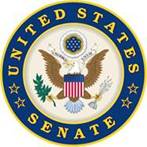 For Immediate Release:					Contact: September 9, 2014						Neal Patel (Heller): 202-224-6244								John Rizzo (Casey): 202-224-6324             Heller and Casey to Host Roundtable to Assess Progress on VA Disability Claims Backlog with Veterans, Administration OfficialsHeller and Casey Formed VA Backlog Working Group that Produced Report and Legislation Detailing Ways to Reduce Backlog Media Advisory On Tuesday, September 9, 2014, U.S. Senators Dean Heller (R-NV) and Bob Casey (D-PA)will host a roundtable to assess the progress on reducing the VA’s disability claims backlog, from 2:30 to 3:30 p.m. in the U.S. Capitol room SVC 212-10. In 2013, Heller and Casey formed a bipartisan working group aimed at reducing the disability claims backlog. The working group produced consensus recommendations and comprehensive legislation, the 21st Century Veterans Benefits Delivery Act, designed to reduce the backlog in veterans’ disability claims. Tuesday’s roundtable will feature a discussion with veterans service organizations to assess the solutions needed to reduce the backlog.Who: 	U.S. Senator Dean Heller and U.S. Senator Bob Casey  What: 	Veterans Roundtable When: 	Tuesday, September 9, 2014
	                        Where: 	SVC 212-10For more information, please contact Neal Patel at neal_patel@heller.senate.gov or (202) 224-6244.###